温世瑞同志简历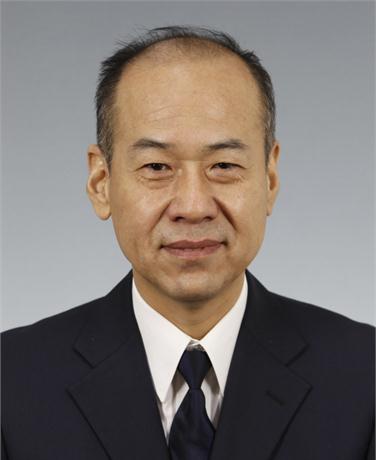 温世瑞，男，1962年10月生，汉族，中共党员，大学学历。1980.10--1984.09  沈阳市铸锅厂工人1984.09--1987.07  沈阳广播电视大学机电系机电专业在职大专脱产学习1987.07--1988.03  沈阳市钢砂厂工作人员 1988.03--1989.01  关东集团供水设备公司工作人员1989.01--1991.11  沈阳房产经理公司工作人员1991.11--1993.06  沈阳房产经理公司主任科员1993.06--1996.09  沈阳房屋土地开发集团工作人员1996.09--1997.06  沈阳市住宅办主任科员1997.06--1999.09  沈阳市房地产开发建设管理办公室主任科员1999.09--2002.04  沈阳市城市建设拆迁中心主任科员、助理调研员2002.04--2004.09  沈阳市房地产开发建设管理办公室助理调研员2004.09--2007.01  沈阳市房地产开发建设管理办公室开发管理处副处长2007.01--2010.03  沈阳市房地产开发建设管理办公室开发管理处处长2010.03--2011.08  沈阳市城乡建设委员会行政审批办公室主任2011.08--2013.07  沈阳市城乡建设委员会建设安全处处长2013.07--2016.10  沈阳市城乡建设委员会质量安全处处长2016.10--2019.03  沈阳市城乡建设委员会工程质量安全监管处处长2019.03--         沈阳市城乡建设局总工程师